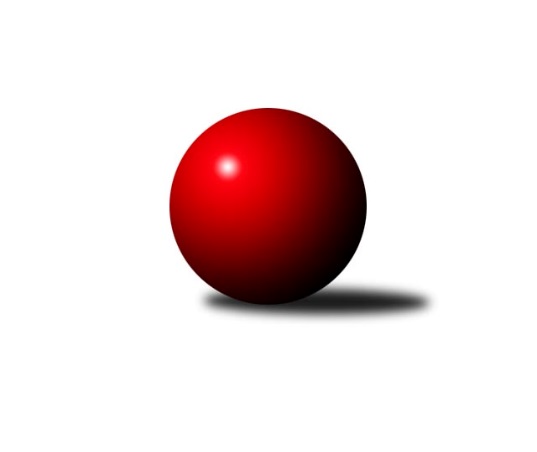 Č.12Ročník 2021/2022	20.2.2022Nejlepšího výkonu v tomto kole: 2660 dosáhlo družstvo: TJ Unie Hlubina ˝B˝Krajský přebor MS 2021/2022Výsledky 12. kolaSouhrnný přehled výsledků:TJ Unie Hlubina ˝B˝	- Kuželky Horní Benešov	5:3	2660:2598	6.0:6.0	17.2.TJ Nový Jičín ˝A˝	- TJ Sokol Bohumín ˝C˝	8:0	2472:2261	10.0:2.0	19.2.TJ Horní Benešov ˝C˝	- TJ Břidličná ˝A˝	5:3	2606:2508	6.5:5.5	19.2.TJ Opava ˝C˝	- KK Jiskra Rýmařov ˝B˝	4:4	2517:2566	6.0:6.0	19.2.TJ VOKD Poruba ˝B˝	- KK PEPINO Bruntál		dohrávka		2.4.Tabulka družstev:	1.	KK Jiskra Rýmařov ˝B˝	11	8	3	0	59.0 : 29.0 	80.5 : 51.5 	 2480	19	2.	TJ Unie Hlubina ˝B˝	12	8	0	4	62.5 : 33.5 	83.0 : 61.0 	 2477	16	3.	TJ Horní Benešov ˝C˝	11	7	0	4	50.0 : 38.0 	66.0 : 66.0 	 2524	14	4.	Kuželky Horní Benešov	11	6	1	4	50.0 : 38.0 	71.0 : 61.0 	 2518	13	5.	KK PEPINO Bruntál	10	6	0	4	44.5 : 35.5 	67.0 : 53.0 	 2435	12	6.	TJ Nový Jičín ˝A˝	12	5	0	7	49.5 : 46.5 	77.0 : 67.0 	 2407	10	7.	TJ Sokol Bohumín ˝C˝	12	5	0	7	41.5 : 54.5 	63.5 : 80.5 	 2440	10	8.	TJ Břidličná ˝A˝	11	4	1	6	44.0 : 44.0 	73.5 : 58.5 	 2444	9	9.	TJ VOKD Poruba ˝B˝	11	3	0	8	28.0 : 60.0 	47.0 : 85.0 	 2356	6	10.	TJ Opava ˝C˝	11	1	1	9	19.0 : 69.0 	43.5 : 88.5 	 2353	3Podrobné výsledky kola:	 TJ Unie Hlubina ˝B˝	2660	5:3	2598	Kuželky Horní Benešov	Josef Hájek	 	 236 	 216 		452 	 1:1 	 455 	 	243 	 212		Petr Vaněk	Rudolf Riezner	 	 192 	 219 		411 	 1:1 	 403 	 	197 	 206		Josef Klech	František Oliva	 	 235 	 217 		452 	 1.5:0.5 	 407 	 	190 	 217		Miroslav Procházka	Michal Babinec	 	 252 	 233 		485 	 1:1 	 465 	 	225 	 240		Martin Koraba	Pavel Krompolc	 	 213 	 208 		421 	 1:1 	 422 	 	223 	 199		David Schiedek	Petr Chodura	 	 212 	 227 		439 	 0.5:1.5 	 446 	 	219 	 227		Jaromír Martiníkrozhodčí: Jan ŽídekNejlepší výkon utkání: 485 - Michal Babinec	 TJ Nový Jičín ˝A˝	2472	8:0	2261	TJ Sokol Bohumín ˝C˝	Ján Pelikán	 	 207 	 192 		399 	 1:1 	 386 	 	189 	 197		Petr Lembard	Nikolas Chovanec	 	 176 	 214 		390 	 1:1 	 373 	 	199 	 174		Václav Kladiva	Jiří Petr	 	 219 	 188 		407 	 2:0 	 372 	 	190 	 182		Vladimír Sládek	Radek Chovanec	 	 226 	 208 		434 	 2:0 	 357 	 	156 	 201		Alfréd Hermann	Petr Hrňa	 	 208 	 201 		409 	 2:0 	 368 	 	199 	 169		Ladislav Štafa	Jan Pospěch	 	 199 	 234 		433 	 2:0 	 405 	 	197 	 208		Pavel Plačekrozhodčí:  Vedoucí družstevNejlepší výkon utkání: 434 - Radek Chovanec	 TJ Horní Benešov ˝C˝	2606	5:3	2508	TJ Břidličná ˝A˝	Zdeňka Habartová	 	 243 	 237 		480 	 1.5:0.5 	 430 	 	243 	 187		Tomáš Fiury	Tomáš Zbořil	 	 209 	 222 		431 	 0:2 	 451 	 	227 	 224		Ivo Mrhal	Eva Zdražilová	 	 226 	 218 		444 	 2:0 	 380 	 	186 	 194		Miroslav Kalaš	Petr Dankovič	 	 202 	 195 		397 	 1:1 	 398 	 	206 	 192		Vilém Berger	Robert Kučerka	 	 224 	 241 		465 	 2:0 	 403 	 	189 	 214		Josef Veselý	Zbyněk Tesař	 	 199 	 190 		389 	 0:2 	 446 	 	215 	 231		Zdeněk Fiury ml.rozhodčí:  Vedoucí družstevNejlepší výkon utkání: 480 - Zdeňka Habartová	 TJ Opava ˝C˝	2517	4:4	2566	KK Jiskra Rýmařov ˝B˝	Zdeněk Štohanzl	 	 218 	 231 		449 	 1:1 	 419 	 	230 	 189		Michal Ihnát	Josef Němec	 	 185 	 208 		393 	 1:1 	 387 	 	199 	 188		Luděk Bambušek	Renáta Smijová *1	 	 173 	 218 		391 	 0:2 	 462 	 	226 	 236		Pavel Konštacký	Václav Bohačik	 	 201 	 201 		402 	 0:2 	 466 	 	234 	 232		Romana Valová	Jolana Rybová	 	 218 	 221 		439 	 2:0 	 416 	 	202 	 214		Pavel Švan	Jan Kořený	 	 226 	 217 		443 	 2:0 	 416 	 	200 	 216		Jaroslav Heblákrozhodčí:  Vedoucí družstevstřídání: *1 od 41. hodu Karel VágnerNejlepší výkon utkání: 466 - Romana ValováPořadí jednotlivců:	jméno hráče	družstvo	celkem	plné	dorážka	chyby	poměr kuž.	Maximum	1.	Jozef Kuzma 	TJ Sokol Bohumín ˝C˝	444.43	309.3	135.1	7.9	5/6	(478)	2.	Jaromír Martiník 	Kuželky Horní Benešov	442.81	305.4	137.4	6.0	6/6	(493)	3.	Martin Koraba 	Kuželky Horní Benešov	441.00	296.2	144.8	4.9	6/6	(482)	4.	Barbora Bartková 	TJ Horní Benešov ˝C˝	438.38	295.1	143.3	4.0	6/7	(475)	5.	Romana Valová 	KK Jiskra Rýmařov ˝B˝	437.03	296.1	140.9	7.5	5/6	(488)	6.	Petr Vaněk 	Kuželky Horní Benešov	434.60	299.0	135.6	6.8	5/6	(471)	7.	Miloslav Petrů 	TJ Horní Benešov ˝C˝	434.43	300.9	133.5	7.4	7/7	(460)	8.	Lukáš Janalík 	KK PEPINO Bruntál	433.96	296.6	137.4	5.6	5/5	(470)	9.	Martin Weiss 	Kuželky Horní Benešov	433.05	307.5	125.6	8.8	4/6	(460)	10.	Jan Pospěch 	TJ Nový Jičín ˝A˝	431.75	291.3	140.5	6.0	5/6	(451)	11.	Miluše Rychová 	KK PEPINO Bruntál	430.56	289.9	140.6	4.9	4/5	(457)	12.	Petr Hrňa 	TJ Nový Jičín ˝A˝	430.17	301.8	128.4	7.0	6/6	(472)	13.	Eva Zdražilová 	TJ Horní Benešov ˝C˝	429.33	296.2	133.1	6.3	5/7	(470)	14.	Pavel Konštacký 	KK Jiskra Rýmařov ˝B˝	428.28	300.0	128.3	8.8	5/6	(462)	15.	Robert Kučerka 	TJ Horní Benešov ˝C˝	427.68	294.1	133.6	7.8	5/7	(468)	16.	František Oliva 	TJ Unie Hlubina ˝B˝	427.67	291.0	136.6	5.6	7/7	(455)	17.	Pavel Plaček 	TJ Sokol Bohumín ˝C˝	427.22	300.8	126.4	7.8	6/6	(463)	18.	Zdeněk Fiury  ml.	TJ Břidličná ˝A˝	425.50	296.3	129.3	6.3	4/6	(499)	19.	Josef Pilatík 	KK Jiskra Rýmařov ˝B˝	423.73	286.5	137.2	5.4	5/6	(490)	20.	Ivo Mrhal  ml.	TJ Břidličná ˝A˝	423.07	288.4	134.7	7.1	5/6	(482)	21.	Rostislav Bareš 	TJ VOKD Poruba ˝B˝	417.90	297.9	120.0	9.9	5/7	(460)	22.	Tomáš Janalík 	KK PEPINO Bruntál	416.28	292.5	123.8	6.8	4/5	(428)	23.	Petr Chodura 	TJ Unie Hlubina ˝B˝	416.00	292.1	123.9	7.8	7/7	(510)	24.	Michal Babinec 	TJ Unie Hlubina ˝B˝	415.79	291.0	124.7	7.0	7/7	(485)	25.	Zdeňka Habartová 	TJ Horní Benešov ˝C˝	415.51	293.2	122.3	7.6	7/7	(480)	26.	Jaroslav Kecskés 	TJ Unie Hlubina ˝B˝	414.83	292.4	122.4	7.6	6/7	(444)	27.	Zdeněk Štohanzl 	TJ Opava ˝C˝	408.92	287.8	121.1	7.9	5/6	(449)	28.	Jan Mlčák 	KK PEPINO Bruntál	408.79	284.1	124.7	7.9	4/5	(452)	29.	Josef Veselý 	TJ Břidličná ˝A˝	407.70	284.1	123.6	7.5	6/6	(446)	30.	Petra Kysilková 	KK Jiskra Rýmařov ˝B˝	407.60	287.8	119.8	9.3	5/6	(457)	31.	Nikolas Chovanec 	TJ Nový Jičín ˝A˝	407.48	286.0	121.5	8.9	6/6	(441)	32.	Alfréd Hermann 	TJ Sokol Bohumín ˝C˝	407.40	293.0	114.4	10.9	6/6	(443)	33.	Josef Klech 	Kuželky Horní Benešov	405.07	289.5	115.5	12.7	5/6	(424)	34.	Zdeněk Mžik 	TJ VOKD Poruba ˝B˝	404.77	285.5	119.3	9.9	7/7	(436)	35.	Rudolf Riezner 	TJ Unie Hlubina ˝B˝	402.80	278.3	124.5	7.7	6/7	(455)	36.	Tomáš Fiury 	TJ Břidličná ˝A˝	402.65	278.3	124.4	8.5	5/6	(444)	37.	Ladislav Štafa 	TJ Sokol Bohumín ˝C˝	402.60	290.7	111.9	10.5	6/6	(424)	38.	David Schiedek 	Kuželky Horní Benešov	402.28	275.7	126.6	8.8	5/6	(428)	39.	Tomáš Zbořil 	TJ Horní Benešov ˝C˝	401.93	294.7	107.2	11.6	6/7	(440)	40.	David Stareček 	TJ VOKD Poruba ˝B˝	400.17	281.4	118.8	9.0	6/7	(429)	41.	Michal Ihnát 	KK Jiskra Rýmařov ˝B˝	399.67	283.3	116.3	10.7	6/6	(436)	42.	Jaroslav Heblák 	KK Jiskra Rýmařov ˝B˝	398.81	286.6	112.2	10.9	6/6	(463)	43.	Rostislav Sabela 	TJ VOKD Poruba ˝B˝	397.25	294.2	103.1	11.8	6/7	(433)	44.	Roman Grüner 	TJ Unie Hlubina ˝B˝	396.96	276.8	120.2	9.3	6/7	(466)	45.	Libor Jurečka 	TJ Nový Jičín ˝A˝	396.50	278.0	118.5	9.5	4/6	(418)	46.	Vilém Berger 	TJ Břidličná ˝A˝	396.37	281.0	115.4	9.5	6/6	(430)	47.	Václav Bohačik 	TJ Opava ˝C˝	395.40	287.3	108.1	13.1	5/6	(458)	48.	Renáta Smijová 	TJ Opava ˝C˝	394.95	277.2	117.8	10.1	5/6	(421)	49.	Jiří Petr 	TJ Nový Jičín ˝A˝	393.31	273.8	119.5	10.9	4/6	(420)	50.	Jolana Rybová 	TJ Opava ˝C˝	392.25	280.6	111.7	9.8	4/6	(439)	51.	Radek Škarka 	TJ Nový Jičín ˝A˝	392.22	286.0	106.2	11.4	6/6	(433)	52.	Josef Novotný 	KK PEPINO Bruntál	391.08	275.6	115.5	7.9	4/5	(445)	53.	Josef Plšek 	TJ Opava ˝C˝	390.93	286.2	104.7	13.6	6/6	(431)	54.	Petr Lembard 	TJ Sokol Bohumín ˝C˝	389.16	280.8	108.4	11.9	5/6	(435)	55.	Vladimír Kozák 	TJ Opava ˝C˝	388.50	278.5	110.0	11.8	4/6	(404)	56.	Zdeněk Fiury  st.	TJ Břidličná ˝A˝	387.50	271.3	116.3	10.3	4/6	(422)	57.	Vladimír Sládek 	TJ Sokol Bohumín ˝C˝	385.72	271.3	114.4	13.2	5/6	(420)	58.	Vítězslav Kadlec 	KK PEPINO Bruntál	383.80	275.8	108.0	11.1	5/5	(412)	59.	Radek Chovanec 	TJ Nový Jičín ˝A˝	381.83	271.6	110.3	13.0	6/6	(434)	60.	Přemysl Janalík 	KK PEPINO Bruntál	378.38	272.8	105.6	11.3	4/5	(393)	61.	Zdeněk Hebda 	TJ VOKD Poruba ˝B˝	372.67	272.5	100.1	13.0	6/7	(409)	62.	Radim Bezruč 	TJ VOKD Poruba ˝B˝	370.63	272.9	97.7	14.5	7/7	(418)	63.	Karel Vágner 	TJ Opava ˝C˝	358.87	268.7	90.1	14.8	5/6	(414)		Josef Hájek 	TJ Unie Hlubina ˝B˝	452.00	296.0	156.0	10.0	1/7	(452)		Ivo Mrhal 	TJ Břidličná ˝A˝	446.20	300.9	145.3	7.3	3/6	(461)		Leoš Řepka 	TJ Břidličná ˝A˝	433.00	292.0	141.0	6.0	1/6	(433)		Jan Kořený 	TJ Opava ˝C˝	432.00	292.0	140.0	5.3	1/6	(445)		Čestmír Řepka 	TJ Břidličná ˝A˝	430.00	285.0	145.0	3.0	1/6	(430)		Pavlína Krayzelová 	TJ Sokol Bohumín ˝C˝	427.00	321.0	106.0	10.0	1/6	(427)		Karel Kratochvíl 	TJ Opava ˝C˝	426.78	298.6	128.2	6.7	3/6	(454)		Jiří Polášek 	KK Jiskra Rýmařov ˝B˝	424.80	304.2	120.6	7.6	2/6	(444)		Josef Šindler 	TJ Horní Benešov ˝C˝	422.00	300.0	122.0	13.0	1/7	(422)		Pavel Švan 	KK Jiskra Rýmařov ˝B˝	420.33	294.3	126.0	5.7	3/6	(454)		Jana Stehlíková 	TJ Nový Jičín ˝A˝	417.00	294.0	123.0	5.0	1/6	(417)		Pavel Krompolc 	TJ Unie Hlubina ˝B˝	411.35	288.0	123.4	8.6	4/7	(474)		Martin Kovář 	KK Jiskra Rýmařov ˝B˝	410.00	299.0	111.0	7.0	1/6	(410)		Petr Dankovič 	TJ Horní Benešov ˝C˝	408.67	287.9	120.8	8.8	4/7	(426)		Miroslava Ševčíková 	TJ Sokol Bohumín ˝C˝	406.00	292.5	113.5	8.0	1/6	(407)		Miroslav Petřek  st.	TJ Horní Benešov ˝C˝	405.00	281.0	124.0	7.0	1/7	(405)		Jana Tvrdoňová 	TJ Opava ˝C˝	405.00	290.0	115.0	10.0	1/6	(405)		Miroslav Procházka 	Kuželky Horní Benešov	404.33	284.9	119.4	8.7	3/6	(436)		Jaroslav Zelinka 	TJ Břidličná ˝A˝	403.00	278.0	125.0	10.5	2/6	(406)		Roman Klímek 	TJ VOKD Poruba ˝B˝	401.50	279.0	122.5	10.5	2/7	(405)		Jiří Adamus 	TJ VOKD Poruba ˝B˝	398.67	282.7	116.0	11.2	3/7	(425)		Věroslav Ptašek 	TJ Břidličná ˝A˝	396.00	281.0	115.0	15.0	1/6	(396)		Richard Janalík 	KK PEPINO Bruntál	394.00	279.4	114.6	9.1	2/5	(411)		Jana Martiníková 	Kuželky Horní Benešov	393.00	270.0	123.0	9.0	2/6	(404)		Josef Němec 	TJ Opava ˝C˝	393.00	295.0	98.0	10.0	1/6	(393)		Zuzana Šafránková 	TJ Opava ˝C˝	391.00	278.0	113.0	14.0	1/6	(391)		Anna Dosedělová 	TJ Břidličná ˝A˝	388.75	285.3	103.5	11.5	2/6	(418)		Roman Škrobánek 	TJ Opava ˝C˝	387.00	287.0	100.0	16.0	1/6	(387)		Luděk Bambušek 	KK Jiskra Rýmařov ˝B˝	387.00	295.0	92.0	17.0	1/6	(387)		Jan Stuś 	TJ Sokol Bohumín ˝C˝	383.63	278.9	104.8	12.4	2/6	(417)		Václav Kladiva 	TJ Sokol Bohumín ˝C˝	380.33	272.0	108.3	7.3	3/6	(393)		Ján Pelikán 	TJ Nový Jičín ˝A˝	380.00	277.4	102.6	12.0	1/6	(399)		Miroslav Kalaš 	TJ Břidličná ˝A˝	380.00	304.0	76.0	18.0	1/6	(380)		Zbyněk Tesař 	TJ Horní Benešov ˝C˝	378.50	270.0	108.5	15.5	2/7	(389)		Josef Tatay 	TJ Nový Jičín ˝A˝	378.00	274.5	103.5	18.0	2/6	(379)		Helena Martinčáková 	TJ VOKD Poruba ˝B˝	375.50	282.5	93.0	18.0	2/7	(382)		Martin Chalupa 	TJ Opava ˝C˝	370.00	264.0	106.0	13.0	1/6	(370)		Josef Kočař 	TJ Břidličná ˝A˝	357.00	243.0	114.0	14.0	1/6	(357)		Adam Hlásný 	TJ Nový Jičín ˝A˝	352.00	253.5	98.5	18.5	2/6	(353)		František Ocelák 	KK PEPINO Bruntál	344.00	242.0	102.0	14.0	1/5	(344)		Jiří Jedlička 	Kuželky Horní Benešov	279.00	202.0	77.0	27.0	1/6	(279)Sportovně technické informace:Starty náhradníků:registrační číslo	jméno a příjmení 	datum startu 	družstvo	číslo startu26760	Miroslav Kalaš	19.02.2022	TJ Břidličná ˝A˝	1x6383	Ivo Mrhal	19.02.2022	TJ Břidličná ˝A˝	2x19015	Václav Kladiva	19.02.2022	TJ Sokol Bohumín ˝C˝	3x25976	Jolana Rybová	19.02.2022	TJ Opava ˝C˝	2x22279	Pavel Švan	19.02.2022	KK Jiskra Rýmařov ˝B˝	2x8693	Josef Hájek	17.02.2022	TJ Unie Hlubina ˝B˝	1x12086	Josef Němec	19.02.2022	TJ Opava ˝C˝	1x22844	Luděk Bambušek	19.02.2022	KK Jiskra Rýmařov ˝B˝	1x
Hráči dopsaní na soupisku:registrační číslo	jméno a příjmení 	datum startu 	družstvo	Program dalšího kola:13. kolo24.2.2022	čt	15:30	KK PEPINO Bruntál - TJ Opava ˝C˝ (dohrávka z 11. kola)	25.2.2022	pá	16:00	TJ Unie Hlubina ˝B˝ - TJ VOKD Poruba ˝B˝	26.2.2022	so	9:00	TJ Břidličná ˝A˝ - TJ Nový Jičín ˝A˝	26.2.2022	so	10:00	KK Jiskra Rýmařov ˝B˝ - KK PEPINO Bruntál	27.2.2022	ne	9:00	Kuželky Horní Benešov - TJ Horní Benešov ˝C˝	Nejlepší šestka kola - absolutněNejlepší šestka kola - absolutněNejlepší šestka kola - absolutněNejlepší šestka kola - absolutněNejlepší šestka kola - dle průměru kuželenNejlepší šestka kola - dle průměru kuželenNejlepší šestka kola - dle průměru kuželenNejlepší šestka kola - dle průměru kuželenNejlepší šestka kola - dle průměru kuželenPočetJménoNázev týmuVýkonPočetJménoNázev týmuPrůměr (%)Výkon3xMichal BabinecHlubina B4851xZdeňka HabartováHor.Beneš.C113.784802xZdeňka HabartováHor.Beneš.C4802xMichal BabinecHlubina B113.684855xRomana ValováRýmařov B4665xRomana ValováRýmařov B113.494665xMartin KorabaKuželky HB4651xPavel KonštackýRýmařov B112.524622xRobert KučerkaHor.Beneš.C4652xRobert KučerkaHor.Beneš.C110.234651xPavel KonštackýRýmařov B4625xTomáš JanalíkPEPINO110.18433